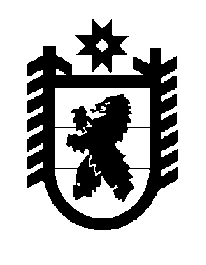 Российская Федерация Республика Карелия    ПРАВИТЕЛЬСТВО РЕСПУБЛИКИ КАРЕЛИЯРАСПОРЯЖЕНИЕот  26 мая 2016 года № 396р-Пг. Петрозаводск 1. Одобрить и подписать Соглашение между Министерством спорта Российской Федерации и Правительством Республики Карелия по участию во втором этапе внедрения Всероссийского физкультурно-спортивного комплекса «Готов к труду и обороне» (ГТО) среди других категорий населения (VI – XI ступени комплекса ГТО) в 2016 году (далее – Соглашение).2. Определить Министерство по делам молодежи, физической культуре и спорту Республики Карелия органом, уполномоченным на выполнение условий Соглашения.           ГлаваРеспублики  Карелия                                                              А.П. Худилайнен